1. óraHasználati utasítás megismerése és ráhangolódásA teljes Használati utasítás szerepel a PPT-benSzélsziporka
Szabadvers a témával kapcsolatban.1. Azt álmodtam, ”oroszlán” voltam (valaki vagy valami)
2.__________________________________________ Hol?
3.__________________________________________ Mi történt?                                                                                                                                                                                                                                       
                                     (esemény)4.__________________________________________ Hogyan? Szélsziporka
Szabadvers a témával kapcsolatban.1. Azt álmodtam, ” boszorkány” voltam (valaki vagy valami)
2.__________________________________________ Hol?
3.__________________________________________ Mi történt?                                                                                                                                                                                                                                       
                                     (esemény)4.__________________________________________ Hogyan? Szélsziporka
Szabadvers a témával kapcsolatban.1. Azt álmodtam, ” ruhásszekrény” voltam (valaki vagy valami)
2.__________________________________________ Hol?
3.__________________________________________ Mi történt?                                                                                                                                                                                                                                       
                                     (esemény)4.__________________________________________ Hogyan? NarniaJelmagyarázatJelmagyarázatérzelmi ráhangolódást segítő feladat/okrávezető feladat/oka feladat/ok továbbgondolásaabban az esetben alkalmazzuk, ha egy feladat kapcsán több tevékenységet is felajánlunkMit akarunk elérni?Feladatok, tevékenységekleírásaMunkaformákEszközökJegyzeteimAz óra fő témájának bevezetéseHoztam nektek egy képet.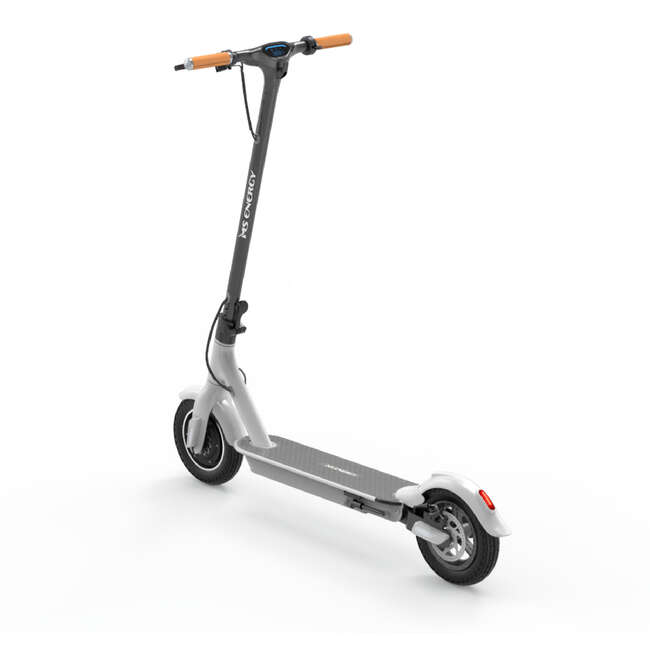 Forrás: Elektromos roller neutron n3, fehér MS ENERGY - | DecathlonHa vásárolunk egy új eszközt, és kibontjuk, akkor mi mindent találhatunk a dobozban? (a megvásárolt terméket, tartozékokat, csomagolást, használati útmutatót)Mire való a használati útmutató?El szoktátok olvasni? Miben segít minket?Ez a munkafüzet is használati útmutatóval kezdődik. Vajon miért? Ismerkedjünk meg vele!frontális munkalaptop, projektorAz óra fő témájának bevezetéseHoztam nektek egy új terméket. A dobozban még minden benne van, bontsuk ki közösen! Nézzük meg, hogy mi minden található benne!  (a megvásárolt termék, tartozékok, csomagolás, használati útmutatót)Mire való a használati útmutató?El szoktátok olvasni? Miben segít minket?Ez a munkafüzet is használati útmutatóval kezdődik. Vajon miért? Ismerkedjünk meg vele!frontális munkaegy új, becsomagolt használati tárgy5-9.A Használati útmutató bemutatásaA munkafüzet további használatának előkészítéseHaladjunk lépésről lépésre, és nézzük meg, hogy mit tartalmaz a Használati útmutató!részekre osztás szimbólumokkal,fogalmak,villámkártyák játékszabálya, értékelés módja, értékelési szempontok,javítási jelek (lehetőség: villámkártyák kipróbálására),szótárak, kézikönyvek (lehetőség kutatómunkára: csoportokban előre megadott szavak keresése).frontális munkamunkafüzetRáhangolódás Hoztam nektek egy zenét. (Chronicles of Narnia | Winter Woods Music & Ambience – Relaxing Music with Sounds of Winter – YouTube)Szeretném, ha meghallgatnátok. Zenehallgatás közben csukjátok be a szemeteket! Képzeljétek el, hogy egy téli erdőben jártok! Fel fogok tenni néhány kérdést, de most csak magatokban válaszoljátok meg azokat! Zenehallgatás után közösen is fogunk beszélgetni ezekről a kérdésekről.Milyen színeket látsz?Milyen formák jönnek eléd?Milyen illatokat érzel?Milyen érzések hatalmasodnak el rajtad?Most beszéljük meg közösen!A regényben a tél nagyon meghatározó évszak lesz.frontális munkaegyéni munkafrontális munkalaptop,hangszóróA regény címének értelmezése a címben szereplő szavak mögöttes jelentéstartalmának vizsgálatávalEgyüttműködési készség fejlesztése közös feladatvégzésselA feladat elvégzése előtt alakítsatok négyfős csoportokat. Jelöljetek ki a csoportokon belül egy szóvivőt, egy időfelelőst, egy rendfelelőst és egy egyenlőségfelelőst.A szóvivőnek az lesz a feladata, hogy az osztálynak bemutassa a csoport feladatának megoldását.Az időfelelősnek az órát kell figyelnie, és figyelmeztetnie a csoportot, ha a feladatmegoldásra adott idő a végéhez közeledik. Három perc áll rendelkezésre a feladat elvégzésére.A rendfelelősnek arra kell törekednie, hogy mindenki a közös feladatra figyeljen, és ne zavarja a többi csoport munkáját (kisebb létszámnál elhagyható).Az egyenlőségfelelősnek pedig arra kell ügyelnie, hogy mindenki részt tudjon venni a feladat közös megoldásában (kisebb létszámnál elhagyható).Feladatok:1. csop.: ötsoros – oroszlán2. csop.: ötsoros – boszorkány3. csop.: ötsoros – ruhásszekrény4. csop.: szélsziporka – oroszlán5. csop.: szélsziporka – ruhásszekrény6. csop.: szélsziporka – boszorkány7. csop.: ötletbörze – NarniaHallgassuk meg minden csoport szóvivőjét!(A feladatok nyomtatható változatát ld. a dokumentum végén.)csoportmunkafrontális munkanyomtatott feladatok, filctollakmágnesek a lapok táblára rögzítéséhezZáró gondolatok a közös munka előkészítéséhezHa ismered, olvastad vagy láttad már a filmes változatát ennek a regénynek, arra kérlek, hogy akkor is próbáld meg úgy olvasni, mintha most találkoznál vele először. Keress benne olyan részleteket, amelyek eddig még elkerülték a figyelmedet! Kalandra fel!frontális munkaMi? (1 szó): 		oroszlánMilyen? (2 szó):_____________________________________________Mit csinál? (3szó):___________________________________________________________Mit gondolsz róla? (4 szóból álló mondat):___________________________________________________________Más szóval (1 szó):		_______________________________________Mi? (1 szó): 		boszorkányMilyen? (2 szó):_____________________________________________Mit csinál? (3szó):___________________________________________________________Mit gondolsz róla? (4 szóból álló mondat):___________________________________________________________Más szóval (1 szó):		_______________________________________Mi? (1 szó): 		ruhásszekrényMilyen? (2 szó):_____________________________________________Mit csinál? (3szó):___________________________________________________________Mit gondolsz róla? (4 szóból álló mondat):___________________________________________________________Más szóval (1 szó):		_______________________________________